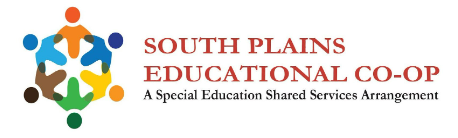 Dyslexia HandbookIntroductionPurposeThe purpose of the SPECO Dyslexia and Related Disorders Program Guide is to provide procedures for campuses, teachers, students, and parents/guardians in early identification of, instruction for, and accommodations for students with Dyslexia and related disorders.  The SPECO Dyslexia and Related Disorders Program Guide reflects current law as well as legislative action from the 84th, 85th, and 86th sessions of the Texas Legislature and replaces all previous handbook editions.The Dyslexia and Related Services Program Guide provides procedures regarding Dyslexia and related disorders in SPECO.  The guide also provides general information about Dyslexia and Dysgraphia, and procedures to follow when school staff or parents suspect a student may present with Dyslexia or a related disorder.Specific information is provided in regard to student monitoring, allowable accommodations, as well as criteria to exit the program.Dyslexia and Related Disorders Program GoalThe Dyslexia and related disorders program is designed to offer research-based targeted instruction to students who are identified with Dyslexia or a related disorder and the difficulties that may arise in relation to reading, writing, and spelling.DefinitionsCharacteristicsIt is important to note that individuals demonstrate differences in degree of impairment and may not exhibit all the characteristics listed below.Law Regarding Dyslexia and Dysgraphia InstructionTexas Education Code §38.003 defines Dyslexia and related disorders, mandates screenings and testing students for Dyslexia and the provision of instruction for students with Dyslexia and related disorders and gives the State Board of Education (SBOE) authority to adopt rules and standards for screening, testing, and serving students with Dyslexia and related disorders.  Texas Education Code §7.028(b) assigns responsibility for school compliance with the requirements for state educational programs to the local district board of trustees.  Title 19 on the Texas Administrative Code §74.28 outlines the responsibilities of districts and charter schools in the delivery of services to students with Dyslexia and related disorders.  Finally, two federal laws, the Individual with Disabilities Education Act (IDEA) and the Rehabilitation Act of 1973, Section 504, establish assessment and evaluation standards and procedures for students (34 C.F.R. Part 300 (IDEA), Part 104 (Section 504)).Texas Administrative Code §74.28 States the board of trustees of a school district must ensure that procedures for identifying a student with Dyslexia or a related disorder and for providing appropriate instructional services to the student are implemented in the district.  These procedures will be monitored by the Texas Education Agency (TEA) with on-site visits conducted as appropriate. A school district’s procedures must be implemented according to the State Board of Education (SBOE) approved strategies for screening, and techniques for treating Dyslexia and related disorders.  The strategies and techniques are described in “Procedures Concerning Dyslexia and Related Disorders,” a set of flexible guidelines for local districts that may be modified by SBOE only with broad-based dialogue that includes input from educators and professionals in the field of reading and Dyslexia and related disorders from across the state.  Screening should only be done by individuals/professionals who are trained to assess students for Dyslexia and related disorders.A school district shall purchase a reading program or develop its own reading program for students with Dyslexia and related disorders, as long as the program is characterized by the descriptors found in “Procedures Concerning Dyslexia and Related Disorders.”  Teachers who screen and treat these students must be trained in instructional strategies which utilize individualized, intensive, multisensory, phonetic methods, and a variety of writing and spelling components described in the “Procedures Concerning Dyslexia and Related Disorders” and in the professional development activities specified by each district and/or campus planning and decision-making committee.Before an identification or assessment procedure is used selectively with an individual student, the school district must notify the student’s parent or guardian or another person standing parental relation to the student. Parents/guardians of students eligible under the Rehabilitation Act of 1973, §504, must be informed of all services and options available to the student under that federal statute. Each school must provide each identified student access at his or her campus to the services of a teacher trained in dyslexia and related disorders. The school district may, with the approval of each student’s parents or guardians, offer additional services at a centralized location. Such centralized services shall not preclude each student from receiving services at his or her campus. Because early intervention is critical, a program for early identification, intervention, and support for students with dyslexia and related disorders must be available in each district as outlined in the “Procedures Concerning Dyslexia and Related Disorder.” Each school district shall provide a parent education program for parents/guardians of students with dyslexia and related disorders. This program should include awareness of characteristics of dyslexia and related disorders; information on testing and diagnosis of dyslexia; information on effective strategies for teaching dyslexic students; and awareness of information on modification, especially modifications allowed on standardized testing.Source: The provisions of this §74.28 adopted to be effective September 1, 1996, 21 TexReg 4311; amended to be effective September 1, 2001, 25 TexReg 7691; amended to be effective August 8, 2006. 31 TexReg 6212.Universal ScreeningThe Texas Dyslexia Handbook 2021 Update, page 8.In 2017, the 85th Texas Legislature passed House Bill (HB) 1886, amending Texas Education Code (TEC) §38.003, Screening and Treatment for Dyslexia, to require that all kindergarten and first-grade public school students be screened for dyslexia and related disorders. Additionally, the law requires that all students beyond first grade be screened or tested as appropriate. Texas Education Code §28.006, Reading Diagnosis,A related state law adds an additional layer to screening requirements for public school students that requires each school district to administer to students in kindergarten, first grade, and second grade a reading instrument to diagnose student reading development and comprehension. This law also requires school districts to administer a reading instrument at the beginning of seventh grade to students who did not demonstrate reading proficiency on the sixth-grade state reading assessment. The law requires each school district to administer to kindergarten students a reading instrument adopted by the commissionerThe district will screen at required intervals in grades Kindergarten through 8th grade in reading and math three times per year.  All of the assessment instruments used for reading screening are nationally normed, supported by evidence of validity and reliability, and assess using multiple domains of reading.  It is important that screening instruments be accurate and comprehensive; however, the instruments need not be as comprehensive as an extensive individualized evaluation.  In developing the criteria for the screening instruments for Dyslexia and related disorders, it was important to differentiate between the skills and behaviors appropriate at each grade level.  Additionally, with a sizable Emergent Bilingual population in Texas, it is essential that Spanish language screening instruments be addressed.  Therefore, criteria for both English and Spanish are includedUniversal Screening and Data Review for Reading Risk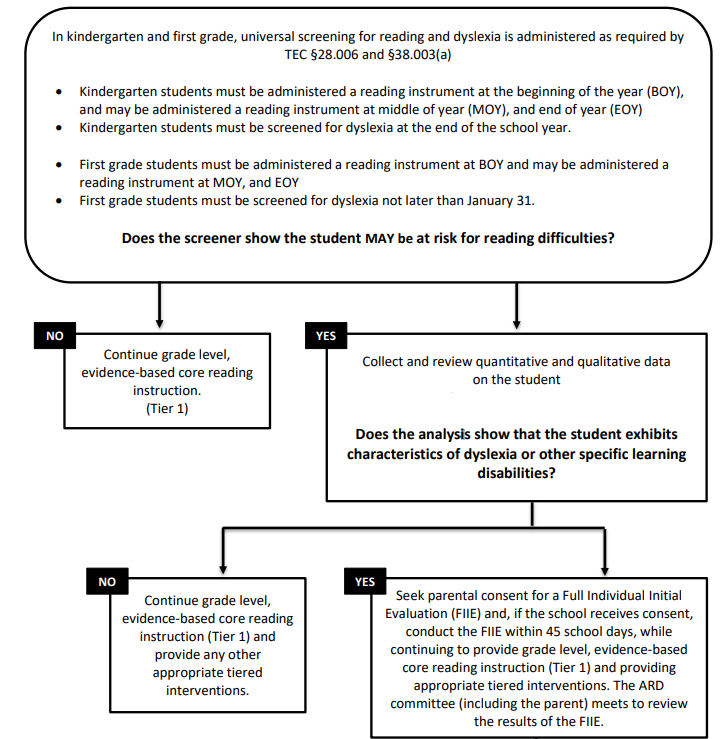 Source:  The Texas Dyslexia HandbookProcedures for Evaluation and IdentificationIn SPECO, students may be referred for a Dyslexia or related disorder evaluation at any time during the year.  The following illustrates a process for determining the instructional support needed by students with dyslexia.  While the process may begin with an initial screening, screening is NOT required to proceed through the evaluation and identification process.The evaluation process and identification process can be multifaceted.  In addition to state and local requirements to screen and identify students who may be at risk for Dyslexia and related disorders, there are also overreaching federal laws and regulations to identify student with disabilities, commonly referred to as Child Find.  Child Find—a provision of the Individual with Disabilities Education Act (IDEA), a federal law that requires states to have policies and procedures in place to ensure that every student in the state who needs special education and related services is located, identified, and evaluated.  The purpose of IDEA is to ensure that students with disabilities are offered a Free and Appropriate Public Education (20 U.S.C §1400 (d); 34 C.F.R §300.1).  Since a student suspected of having Dyslexia or related disorders may be a student with a disability under IDEA, the Child Find mandate includes these students.  Therefore, when referring and evaluating student suspected of having Dyslexia or related disorders, local education agencies must follow procedures for conducting a Full and Individual Initial Evaluation (FIIE) under IDEA.The evaluation and process for students suspected of having Dyslexia or related disorders is guided by the Individual with Disabilities Education Act (IDEA).  The student should continue to receive core instruction and appropriate tiered interventions while the process is being completed.Multi-Tiered System of Support Team (MTSS)Any parent/guardians, teachers, or other staff member may refer a student for considerations of dyslexia at any time during the school year.  This consideration process involves gathering relevant and historic data to present to the campus Multi-Multi-Tiered System of Support Team (MTSS). This committee is a multidisciplinary team ofschool professionals who meet on a regular basis to address teachers’ concerns about struggling students andhelp to design an intervention plan. It is important to note that progression through MTSS is not required tobegin identification of dyslexia. Source:  The Texas Dyslexia HandbookThe purpose of the team is to be an effective problem-solving group that:• Assesses teachers concerns about student academic and/or behavioral, and social and emotional needsidentifies student strengths, interest and talents,• reviews baseline data that has been collected,• sets projected outcomes and methods for measuring progress,• designs specific intervention plans,• reviews and monitors intervention plans,• develops a plan to communicate plan/results with students’ parents/guardians.When the Data Does Not Lead to Suspicion of Dyslexia or a Related DisorderIf the team determines that the data does not give members reason to suspect that a student has dyslexia, arelated disorder, or other disability, the team may decide to provide the student with additional support in theclassroom or through the MTSS process. The student will continue to receive grade level, evidence-based corereading instruction. (Tier 1) and any other appropriate tiered interventions. However, the student is not referredfor an evaluation at this time.When the Data Leads to Suspicion of Dyslexia or a Related DisorderIf the team suspects that the student has dyslexia, a related disorder, or another disability included within theIDEA, the team must refer the student for a full individual and initial evaluation (FIIE).Parent Request for EvaluationParents/guardians always have the right to request a referral for a dyslexia evaluation at any time. This requestshould be made in writing to the campus principal. Once a parent request for dyslexia evaluation has beenmade, SPECO will review the student’s data history (both formal and informal data) to determine whetherthere is reason to suspect the student has a disability. The district has 15 school days to respond to the request.If a disability is suspected, the student will be evaluated for Dyslexia or other learning disabilities through a FullAnd Individual Initial Evaluation (FIIE). Under IDEA, schools must give parents prior written notice of arefusal to evaluate, including an explanation of why the school refuses to conduct an initial evaluation, theinformation that was used as the basis for the decision, and a copy of the Notice of Procedural Safeguards.Notification and Consent for EvaluationThe individual needs of the student will determine the appropriate evaluation/identification process to utilize.  The notices and requests for consents will be provided to parent/guardians.Procedures of EvaluationDATA GATHERINGWhen evaluating a student for Dyslexia or related disorders, the collection of various data will provide information regarding factors that may be contributing to or primary to the student’s struggles.Information will be used to evaluate the student’s academic progress and determine what actions are needed to ensure the student’s improved academic performance.  This information should include data that demonstrates the student was provided appropriate instruction and data-based documentation of repeated assessments of achievement at reasonable intervals (progress monitoring), reflecting formal assessment of student progress during instruction.  Additional information to be considered includes some or all of the following.FORMAL EVALUATIONAfter data gathering, the next step in the process is formal evaluation.  This is not a screening; rather, it is an individualized evaluation used to gather evaluation data.  Formal evaluation includes both formal and informal data.  All data will be used to determine whether the student demonstrates a pattern of evidence for Dyslexia or a Related Disorder.In compliance with IDEA, test instruments and other evaluation materials must meet the following criteriaAreas to Assess SPECO administers measures that are related to the student’s educational needs.  Depending on the student’s age and stage of reading development, the following are the areas related to reading that should be assessed.Initial Referral Process for Dyslexia and Related Disorders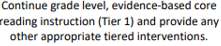 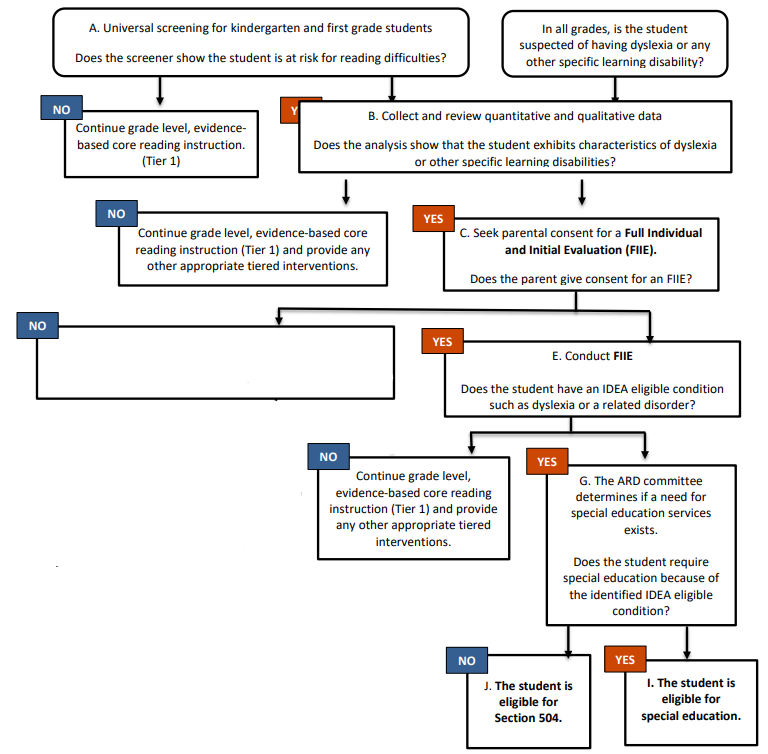 Assessment of Special Education StudentsIf a student is already in special education, but exhibits the characteristics of Dyslexia or related disorders and isreferred for assessment, assessment procedures for students under the Individuals with Disabilities Act will be followed. Assessment data from prior special education assessments may be utilized, and/or additional assessment may be conducted to evaluate students for Dyslexia and related disorders. The ARD committee will make determinations for these students.  If the student with Dyslexia or related disorder is found eligible for special education in the area of reading, and the ARD committee determines the student's instructional needs for reading are most appropriately met in a special education placement, the student’s Individualized Education Program (IEP) must include appropriate reading instruction. Appropriate reading instruction includes the components and delivery of Dyslexia and related disorders instruction.Emergent Bilingual Students and DyslexiaDyslexia instruction for Emergent Bilinguals (EB) must incorporate the ELPS. A few strategies to considerinclude the following:Establish routines so that EBs understand what is expected of them.Provide native language support when giving directions or when students do not understand the task.Provide opportunities for repetition and rehearsal so that the new information can be learned to mastery.Adjust the rate of speech and the complexity of the language used according to the second language proficiency level of each student.Provide extra time for the EB to process the English language. This is especially necessary during the early stages of second language development.Provide extra time for the EB to formulate oral and written responses.Emphasize text that includes familiar content and explain the structure of the text.SPECO can assess Emergent Bilinguals for dyslexia. A student can be referred for a Full Individual Initial Evaluation (FIIE). Diversity exists among Emergent Bilinguals (EBs). The identification and service delivery process for dyslexia must be in step with the student’s linguistic environment and educational background. Involvement of the Language Proficiency Assessment Committee (LPAC) in the decisions making process is required.Data to be gathered when assessing the Emergent Bilinguals:Home language surveyAssessment related to identification for limited English proficiencyState student assessment data results when availableTELPAS (Texas English Language Proficiency Assessment System) Assessment results when availableType of language programming provided and language of instructionLinguistic environment and second-language acquisition developmentPrevious school experience in and outside of the United StatesInterpretation:Results of Emergent Bilinguals (EB) will be interpreted in light of the student’s: language development (in bothEnglish and the student’s native language), educational history, linguistic background, socioeconomic issues,nature of the writing system and any other pertinent factors that affect learning.Students Transferring with Dyslexia or Related Disorders IdentificationIf a student enrolls in the district from another district or school with an identification of dyslexia, the Campus 504 or ARD Committee will convene to review and continue existing services, to the extent possible, while additional data is collected to determine appropriate, individualized accommodations and services. All campus 504/ARD processes and procedures must be followed. Prior to the 504/ARD committee meeting, the campus will obtain and send original testing information to the campus Dyslexia Specialist for review. This may have to be requested from the previous school attended. The campus Dyslexia Specialist will review all documentation to determine if additional evaluation is needed to consider placement into the district Dyslexia Program. If additional assessment is required, the campus Dyslexia Specialist will notify the campus diagnostician so that consent for assessment can be obtained. The additional assessments will be administered upon receipt of consent for assessment from the parent/guardian. The existing data, along with the new assessment information, will be used by the Campus 504/ARD Committee to determine appropriate placement based upon student need. Services should be put in place until final determination is made if a student has transferred as a student with specific services.Assessing Private School or Home School Students for Dyslexia or Related DisordersIf a parent of a home or private schooled student requests testing for Dyslexia or related disorders, South Plains Educational Cooperative referral procedures will also occur. The campus diagnostician will request the student’s current academic record and attendance information. Additional information related to the student’s early childhood development and health history will be obtained from the parent/guardian. The campus MTSS committee will meet to determine if an evaluation is warranted through Special Education. If an assessment is initiated, after the assessment is completed, the home campus ARD Committee will meet to determine eligibility and appropriate placement and services, based upon student needs. Services may be provided by SPECO if the student enrolls in SPECO. According to the Texas Dyslexia Handbook, school districts are required to test students in private or homeschool settings, but are not required to provide services unless the student enrolled in the local school district.Outside Dyslexia or Related Disorders Evaluation Acceptance ProcessIf a parent brings to SPECO outside testing that identifies a student as dyslexic, the Campus ARD Committee will convene to determine whether an educational identification of dyslexia is appropriate and what services, if any, are needed in order for the student to be successful. All SPECO ARD processes and procedures must be followed. Prior to the ARD committee meeting, the campus Dyslexia Specialist and campus diagnostician will collaboratively review all documentation to determine if additional evaluation is needed to consider placement into the SPECO Dyslexia Program. If additional assessment is required, the campus diagnostician will notify the parent so that consent for assessment can be obtained. The additional assessments will be administered upon receipt of consent for assessment from the parent/guardian. The existing data, along with the new assessment information, will be used by the ARD Committee to determine appropriate placement based upon student need. Review and Interpretation of Data and EvaluationsThe ARD committee must interpret test results in light of the student’s educational history, linguisticbackground, environmental or socioeconomic factors, and any other pertinent factors that affect learning. Whenconsidering the condition of dyslexia, in addition to required ARD committee members, the committee shouldalso include members who have specific knowledge regarding:the reading process,dyslexia and related disorders, anddyslexia instruction.A collaborative determination must first be made regarding whether a student’s difficulties in the areas of reading andspelling reflect a pattern of evidence for primary characteristics of dyslexia with unexpectedly low performancefor the student’s age and education level in some or all of the following areas:Reading words in isolationDecoding unfamiliar words accurately and automaticallyReading fluency for connected text (rate and/or accuracy and/ or prosody)Spelling (an isolated difficulty in spelling would not be sufficient to identify dyslexia)Another factor to consider when interpreting test results is the student’s linguistic background. The nature ofthe writing system of a language impacts the reading process. Thus, the identification guideposts of dyslexia inlanguages other than English may differ. A transparent written language has a close letter/soundcorrespondence. Students with dyslexia who have or who are being taught to read and write a transparentlanguage may be able to decode real and nonwords adequately but demonstrate serious difficulties in readingrate with concurrent deficiencies in phonological awareness and rapid automatized naming (RAN).Collaboration with Campus Dyslexia Service ProviderEvaluation determinations regarding Dyslexia or Related Disorders will be made by a team that is knowledgeable about the student, the meaning of the evaluation information, and instructional components and delivery instruction for students with Dyslexia.  This team includes the campus Dyslexia service provider.Procedures for Identification of DyslexiaThe list of questions, included within the Texas Dyslexia Handbook, must be considered when making a determination regarding Dyslexia. Do the data show the following characteristics of Dyslexia?Difficulty with accurate and/or fluent word readingPoor spelling skillsPoor decoding abilityDo these difficulties (typically) result from a deficit in the phonological component of language?Are these difficulties unexpected for the student’s age in relation to the student’s other abilities and provision of effective classroom instruction.** Evaluation personnel should be mindful that average phonological scores alone do not rule out dyslexia)The presence of a disability condition alone is not sufficient to determine if the student is a student with a disability under the Individuals with Disabilities Education Act (IDEA).  Eligibility under IDEA consists of meeting both of the following requirements.Identification of the conditionCorresponding need for specially designed instruction as a result of the disability.Procedures for Identification of DysgraphiaIf the student’s difficulties are unexpected in relation to other abilities, the ARD committee must then determine if the student has dysgraphia. The following list of questions obtained from the Texas Dyslexia Handbook must be considered when making a determination regarding dysgraphia.Do the data show the following characteristics and consequences of dysgraphia? Illegible and/or inefficient handwriting with variably shaped and poorly formed letters Difficulty with unedited written spelling Low volume of written output as well as problems with other aspects of written expression  Do these difficulties (typically) result from a deficit in graphomotor function (hand movements used for writing) and/or storing and retrieving orthographic codes (letter forms)? Are these difficulties unexpected for the student’s age in relation to the student’s other abilities and the provision of effective classroom instruction?The presence of a disability condition alone is not sufficient to determine if the student is a student with a disability under the Individuals with Disabilities Education Act (IDEA).  Eligibility under IDEA consists of meeting both of the following requirements.Identification of the conditionCorresponding need for specially designed instruction as a result of the disabilityAdmission, Review, and Dismissal MeetingOnce the Full and Individual Initial Evaluation (FIIE) has been completed, an Admission, Review, and Dismissal meeting will occur to review the evaluation and determine the next appropriate steps for the student.  Participants in the ARD meeting are called the ARD Committee and typically include, but is not limited to:Parent/guardianCampus administratorGeneral education teacherSpecial education teacherDyslexia or Related Disorder service providerDiagnostician (assessment personnel)LPAC Representative (if applicable)Speech Language Pathologist (if applicable)The ARD Committee will determine whether the student who has Dyslexia or a Related Disorder is eligible under IDEA as a student with a Specific Learning Disability.  The October 23, 2015 letter from the Office of Special Education and Rehabilitative Services states that Dyslexia, Dyscalculia, and Dysgraphia are conditions that could qualify a child as a child with a Specific Learning Disability under IDEA. DOES NOT MEET ELIGIBILITY CRITERIA FOR DYSLEXIA OR A RELATED DISORDERIf the student does not meet eligibility criteria for Dyslexia or a Related Disorder, the student will continue to receive grade level, evidence based core instruction (Tier 1) and any other appropriate tiered interventions provided by the campus.DETERMINED TO HAVE DYSLEXIA OR A RELATED DISORDER AND IS SECTION 504 ELIGIBLEIf the evaluation and committee is identified with Dyslexia or a Related Disorder, but is not eligible for special education, the student may receive Dyslexia or a Related Disorder instruction and accommodations through Section 504.  A student who is found not eligible under IDEA, but who is identified with the condition of Dyslexia or a Related Disorder through the FIIE process SHOULD NOT be referred for a second evaluation under Section 504.  Instead, the Section 504 Committee will use the FIIE and develop an appropriate plan for the student without delay.  Many times, the Section 504 meeting occurs directly after the ARD meeting is concluded.DETERMINED TO HAVE DYSLEXIA OR A RELATED DISORDER AND IS SPECIAL EDUCATION ELIGIBLEIf the evaluation and committee is identified with Dyslexia or a Related Disorder, and the ARD Committee determined that the student’s difficulties are unexpected in relation to other abilities, and the student presents with a need for specially designed instruction under IDEA, the ARD Committee will develop an Individual Education Plan (IEP).  This plan will include specific goals related to the student’s needs as well as the schedule of services and location of the Dyslexia or a Related Disorder interventions.  The committee must also consider and document whether the student is eligible for and requires accommodations related to state assessments.  These accommodations require corresponding accommodations to general classroom instruction and assessment to be implemented and documented.Difference Between Section 504 Services and Special Education ServicesThe Understood Team (understood.org) created the following chart to help determine the difference between Special Education (IEPs) and Section 504 plans.  The two services are similar in some ways but very different in others. This chart compares them side by side to help you understand the differences.Services to be ProvidedSPECO provides Dyslexia or a Related Disorder services to address the state required components for instruction in the following areas:The determination of specific service time, service provider, and location of services is individually determined by the ARD Committee.  Many factors are considered when making the determination that are child-specific.  A blanket set of service time should not be used for all students.AccommodationsAccommodations are changes to materials, actions, or techniques, including the use of technology, that enables students with disabilities to participate meaningfully in grade-level or course instruction.  The use of accommodations occurs primarily during classroom instruction as teachers use various instructional strategies to meet the needs of each student.  Decisions about which accommodations to use are very individualized and should be made for each student ARD or Section 504 Committee, as appropriate.  Students can, and should, play a significant role in choosing and using accommodations.  The following are accommodations that CAN be provided.Exiting from Dyslexia or a Related Disorder ServicesUpon completion of the Dyslexia or a Related Disorder services includes many components and is determined as an ARD or Section 504 committee.    Students receiving services will also follow monitoring/re-evaluation requirements as outlined in federal law.  The following is a non-comprehensive list of criteria to help the committee determine the need for dismissal from the program.Program mastery checks (assessments) completed at regular intervalsGrades from progress reports and/or report cardsState assessment dataBenchmarksProgress monitoring dataTeacher and/or parent observations/checklistsIndividual program requirementsFrequently Asked Questions(Information taken from the Texas State Dyslexia Handbook - FAQ updated 2021) 1. Does the student have to be in a certain grade level before dyslexia assessment can occur? No. There is not a grade-level requirement for assessment to occur; students shall be assessed for dyslexia and related disorders at appropriate times (TEC §38.003(a)). The appropriate time depends upon multiple factors including the student’s reading performance; reading difficulties; poor response to supplemental, scientifically based reading instruction; teacher’s input; and input from the parents/guardians. 2. Can students in kindergarten and first grade be assessed for dyslexia? Yes. The identification of dyslexia in young students in kindergarten and first grade will often occur through the observation of parents/guardians and educators that, despite engaged participation in comprehensive reading instruction, a child with good thinking and language ability shows limited reading progress. Early reading instruments (TEC §28.006) in grades K–2 assess the emerging reading skills that are key components to the identification of dyslexia. These skills include phonological awareness, letter knowledge (graphophonemic knowledge), decoding, and word reading. These instruments serve as an important early screening for many reading difficulties, including dyslexia. When a child does not meet the basic standards of these early reading instruments, the pattern of difficulty may indicate risk factors for dyslexia. A child whose skills have not reached the normative standards of these instruments requires intensified reading instruction and possible consideration for assessment for dyslexia. With the decision to assess for dyslexia in a young child (K–1), it is important to note that current standardized test instruments available to school districts are not particularly sensitive to the skill variations for these students. The identification will 20 require data gathering that is not limited to standardized instruments and includes information from these early reading instruments and classroom performance patterns. 3. Is there one test that can be used to determine that a student has dyslexia and a related disorder? No. School districts and open-enrollment charter schools should use multiple data sources, including formal and informal measures (e.g., day-to-day anecdotal information) that are appropriate for determining whether a student has dyslexia and a related disorder. Reading assessments, as appropriate for the reading development of the student, should include the following: Academic Skills Letter knowledge (name and associated sound) Reading words in isolation Decoding unfamiliar words accurately Reading fluency (both rate and accuracy are assessed) Reading comprehension Spelling Cognitive Processes  Phonological/phonemic awareness Rapid naming of symbols or objects Orthographic Processing Possible Additional Areas That MAY Be Assessed Vocabulary Listening comprehension Verbal expression Written expression  Handwriting Memory for letter or symbol sequences (orthographic processing) Mathematical calculations/reasoning  Phonological memory Verbal working memory Processing speed  4. Who administers a dyslexia assessment to a student receiving special education services? The Dyslexia Handbook contains two references related to who is qualified to assess for dyslexia. Nineteen TAC §74.28 indicates that assessment should only be done by individuals/professionals who are trained to assess students for dyslexia and related disorders. Section 504 requires that tests, assessments, and other evaluation materials be administered by trained personnel and conform to the instructions provided by the producer of the evaluation materials. A school district or open-enrollment charter school can determine in its policies and procedures who will conduct the dyslexia assessment. In some cases, it may be the dyslexia teacher; in other cases, it may be an educational diagnostician or a licensed specialist in school psychology (LSSP).5.  When should further assessment through special education be considered? If a student exhibits evidence of severe difficulties with academic skills and a disability is suspected, further assessment should be considered. If, while in dyslexia intervention, the student is not making sufficient progress, further assessment should be considered. If a student is not enrolled in public school (i.e., private school or a homeschool setting) and a learning disability is suspected, further assessment should be considered under Child Find. Note: Students who are enrolled in a private school, including a home school, are entitled under Child Find to be assessed for a suspected learning disability; however, they must be enrolled in a public school to receive dyslexia services (TEC §38.003). 6. Is there a specific process for the identification and provision of instruction for students with dyslexia? TEC §38.003(a) mandates the identification of dyslexia, and TAC §74.28(a) ensures that procedures for identifying a student with dyslexia or a related disorder and providing appropriate services to the student are implemented in the district.ResourcesBooksAll Kinds of Minds by Mel Levine, M.D.Basic Facts About Dyslexia & Other Reading Problems by Louisa Cook Moats, Karen E. DakinBeginning to Read: Thinking and Learning About Print—A Summary by Marilyn Jager AdamsChhabra The Worst Speller in Jr. High by Caroline Janover, Rosemary WellnerThe Difficult Child by Stanley Turecki, M.D., Leslie TonnerDyslexia, Fluency, and the Brain by Maryanne WolfDyslexia: Theory and Practice of Instruction, Third Edition by Diana Brewster Clark, Joanna Kellog UhryEnglish Isn’t Crazy! by Diana Handbury KingHelping Children Overcome L.D. by Gerome RosnerHomework Without Tears: A Parent’s Guide for Motivating Children to Do Homework and to Succeed in School by Lee Canter, Lee HausnerHow Dyslexic Benny Became a Star: A Story of Hope for Dyslexic Children and Their Parents by Joe GriffithInformed Instruction for Reading Success: Foundations for Teacher Preparation by The International Dyslexia AssociationJosh: A Boy with Dyslexia by Caroline JanoverKeeping A Head in School: A Student’s Book about Learning Abilities and Learning Disorders by Mel Levine, M.D.Learning Outside the Lines: Two Ivy League Students with Learning Disabilities and ADHD Give You the Tools for Academic Success and Educational Revolution by Jonathan Mooney, David ColeThe Many Faces of Dyslexia by Margaret Byrd RawsonThe Misunderstood Child: Understanding and Coping with Your Child’s Learning Disability by Larry B. Silver, M.DMultisensory Teaching of Basic Language Skills, 2nd Edition by Judith R. Birsh (Ed.)My Name is Brain Brian by Jeanne BetancourtOvercoming Dyslexia: A New and Complete Science-Based Program for Reading Problems at a Level by Sally Shaywitz, M.D.Parenting a Struggling Reader by Susan L. Hall, Louisa C. MoatsProust and the Squid, The Story and Science of the Reading Brain by Maryanne WolfThe Read Aloud Handbook by Jim TreleaseReading David: A Mother and Son’s Journey Through the Labyrinth of Dyslexia by Lissa Weinstein, Ph.D.Smart Kids with School Problems: Things to Know & Ways to Help by Pricilla VailThe Source for Dyslexia and Dysgraphia by Regina RichardsSpeech to Print by Louisa C. MoatStraight Talk About Reading: How Parents Can Make a Difference During the Early Years by Susan L. Hall, Louisa C. MoatsThe Tuned-in, Turned-on Book about Learning Problems by Marnell HayesThe Voice of Evidence in Reading Research by Peggy McCardle, Vinita“What’s Wrong with Me?” Learning Disabilities at Home and School by Regina CicciAssistive TechnologyTechnology Supports for Struggling Readers http://www.region10.org/dyslexia/techplan/Related LinksAcademic Language Therapy Association (ALTA) http://www.altaread.org ACT Assessment http://www.act.org/aap/ The College Board http://www.collegeboard.com  Council of Educators of Students with Disabilities (CESD) http://www.504IDEA.org  Education Service Center Dyslexia Contacts www.tea.state.tx.us/ESC/index.html  The Florida Center for Reading Research http://www.fcrr.org International Dyslexia Association (IDA) http://www.interdys.org   International Reading Association (IRA) http://www.reading.org  LD Online http://www.ldonline.com  Learning Disabilities Association of America (LDA) http://www.ldanatl.org  National Institute of Child Health and Human Development (NICHD) http://www.nichd.nih.gov   The National Reading Panel http://www.nationalreadingpanel.org/ Texas Center for Learning Disabilities http://www.texasldcenter.org The Dyslexia Handbook (English) - State of Texas http://www.tea.texas.gov/curriculum/dyslexia/ Texas Education Agency (TEA) http://www.tea.state.tx.us/  Yale Center for Dyslexia and Creativity http://dyslexia.yale.edu/  DyslexiaRelated DisordersDysgraphiaAs defined in Texas Education Code §38.003Dyslexia means a disorder of constitutional origin manifested by a difficulty in learning to read, write, or spell, despite conventional instruction, adequate intelligence, and sociocultural opportunity.As defined by The International Dyslexia Association (2002)Dyslexia is a specific learning disability that is neurobiological in origin.  It is characterized by difficulties with accurate and/or fluent word recognition and by poor spelling and decoding abilities.  These difficulties typically result from a deficit in the phonological component of language that is often unexpected in relation to other cognitive abilities and the provision or effective classroom instruction.  Secondary consequences may include problems in reading comprehension and reduced reading experience that can impede growth of vocabulary and background knowledge.As defined in Texas Education Code §38.003Related Disorders includes disorders similar to or related to Dyslexia such as developmental auditory imperceptions, dysphasia, specific developmental dyslexia, developmental dysgraphia, and developmental spelling disability.As defined in Texas Education Code §38.003Dysgraphia is best defined as a neurobiological disorder manifested by illegible and/or inefficient handwriting due to difficulty with letter formation.  This difficulty is the result of deficits in Graphomotor function (hand movements used for writing) and/or storing and retrieving orthographic codes (letter forms).  (Berninger, 2015).  Secondary consequences may include problems with spelling and written expression.  It is not solely due to lack of instruction and is not associated with other developmental or neurological conditions that involve motor impairment.Dysgraphia is Not--Evidence of a damaged motor nervous system--Part of a developmental disability that has fine motor deficits (e.g., intellectual disability, autism, cerebral palsy)--Secondary to a medical condition (e.g., meningitis, significant head trauma, brain trauma)--Association with generalized developmental motor or coordination difficulties (Developmental Coordination Disorder)--Impaired spelling or written expression with typical handwriting (legibility and rate)(Berninger, 2004)DyslexiaDysgraphiaPrimary Characteristics--Difficulty reading words in isolation--Difficulty accurately decoding unfamiliar words--Lack of reading fluency (slow, inaccurate, or labored oral reading)--Difficulty with spellingReading/Spelling Characteristics Are Most Often Associated with the Following--Segmenting, blending, and manipulation of sounds in words (phonemic awareness)--Learning the names of letters and their associated sounds--Holding information about sounds and words in memory (phonological memory)--Rapidly recalling the names of familiar objects, colors, or letters of the alphabet (rapid naming)--Variably shaped and poorly formed letters--Excessive erasures and cross-outs--Poor spacing between letters and words--Letter and number reversals beyond early stages of writingAwkward, inconsistent pencil grip--Heavy pressure and hand fatigue--Slow writing and copying with legible or illegible handwriting--Difficulty with unedited written spelling--Low volume of written output as well as problems with other aspects of written expressionCriteria for English and Spanish Screening InstrumentsCriteria for English and Spanish Screening InstrumentsKindergartenFirst GradeLetter Naming FluencyPhonological AwarenessWord Reading Accuracy or FluencyPhonological AwarenessStudent Behaviors Observed During ScreeningLack of automaticityDifficulty sounding out words left to rightGuessingSelf-correctingInability to focus on readingAvoidance behaviorSources and Examples of Cumulative Data Sources and Examples of Cumulative Data Vision and hearing screeningTeacher reports of classroom concernsAccommodations or interventions providedAcademic progress reports (report cards)Gifted/talented assessment (if applicable)Samples of schoolworkParent informationResults of universal screening (TEC §38.003)Observations of instruction provided to studentPrevious evaluationsOutside evaluationsSpeech and language assessmentSchool attendanceCurriculum-based assessment measuresInstructional strategies provided and student’s response to the instructionScreening dataData will be collected that supports the student has received conventional (appropriate) instruction and that the difficulties are not primarily the result of sociocultural factors which include language differences, irregular attendance, or lack of experiential background.Data will be collected that supports the student has received conventional (appropriate) instruction and that the difficulties are not primarily the result of sociocultural factors which include language differences, irregular attendance, or lack of experiential background.Dyslexia-Specific DataDysgraphia-Specific DataClassroom reading assignments7th grade reading instrument results (TEC §28.006)K-2nd reading instrument results (TEC §28.006) in English and native language, if possibleClassroom handwriting assessmentsClassroom spelling assessmentsCriteria for Test Instruments and Evaluation MaterialsCriteria for Test Instruments and Evaluation MaterialsBe validated for the specific purpose for which the tests, assessments, and other evaluation materials are usedInclude material(s) tailored to assess specific areas of educational need and not merely material(s) that are designed to provide a single, general intelligence quotientSelected and administered to ensure that when a test is given to a student with impaired sensory, manual, or speaking skills, the test results accurately reflect the student’s aptitude, achievement level, or whatever other factor the test purports to measure rather than reflecting the student’s impaired sensory, manual, or speaking skills.Selected and administered in a manner that is not racially or culturally discriminatoryInclude multiple measures of a student’s reading abilities such as informal assessment information (e.g., anecdotal records, district universal screenings, progress monitoring data, criterion-referenced evaluations, results of informal reading inventories, classroom observations)Administered by trained personnel and in conformance with the instructions provided by the producer of the evaluation materialsProvided and administered in the student’s native language or other mode of communication and in the form most likely to yield accurate information regarding what the child can do academically, developmentally, and functionally unless it is clearly not feasible to provide or administer.Areas for Evaluation of DyslexiaAreas for Evaluation of DyslexiaAreas for Evaluation of DyslexiaAcademic SkillsCognitive ProcessesPossible Additional AreasLetter Knowledge (name and associated sound)Reading words in isolationDecoding unfamiliar words accuratelyReading fluency (rate, accuracy, and prosody)Reading comprehensionSpelling Phonological/phonemic awarenessRapid naming of symbols or objectsVocabularyListening comprehensionVerbal expressionWritten expressionHandwritingMemory for letter or symbol sequences (orthographic processing)Math calculation/reasoningPhonological memoryLanguage proficiencyAreas for Evaluation of DysgraphiaAreas for Evaluation of DysgraphiaAreas for Evaluation of DysgraphiaAcademic SkillsCognitive ProcessesPossible Additional AreasLetter formationHandwriting word/sentence dictation (timed and untimed)Copying of textWritten expressionSpellingWritten Fluency (both accuracy and fluency)Memory for letter or symbol sequences (orthographic processing)Phonological awarenessPhonological memoryWorking memoryLetter retrievalLetter matchingSpecial Education (IEP)Section 504Basic descriptionA blueprint or plan for a child’s special education experience at school.A blueprint or plan for how the school will provide support and remove barriers for a student with a disability.What is doesProvides individualized special education and related services to meet a child’s unique needs. These services are provided at no cost to families.Provides services and changes to the learning environment to enable students to learn alongside their peers. As with an IEP, a 504 plan is provided at no cost to families.What law appliesThe Individuals with Disabilities Education Act (IDEA): This is a federal special education law for children with disabilities.Section 504 of the Rehabilitation Act of 1973: This is a federal civil rights law to stop discrimination against people with disabilities.Who is eligibleTo get an IEP, there are two requirements: A child has one or more of the 13 disabilities listed in IDEA. The law lists specific challenges, like learning disabilities, ADHD, autism, and others. And the disability must affect the child’s educational performance and/or ability to learn and benefit from the general education curriculum. The child must need specialized instruction to make progress in school.To get a 504 plan, there are two requirements: A child has any disability. Section 504 covers a wide range of different struggles in school. And the disability must interfere with the child’s ability to learn in a general education classroom. Section 504 has a broader definition of a disability than IDEA. (It says a disability must substantially limit one or more basic life activities. This can include learning, reading, communicating, and thinking.) That’s why a child who doesn’t qualify for an IEP might still be able to get a 504 plan.Independent evaluationsFamilies can ask the school district to pay for an independent educational evaluation (IEE) by an outside expert. The district doesn’t have to agree. Families can always pay for an outside evaluation themselves, but the district may not give it much weight.Doesn’t allow families to ask for an IEE. As with an IEP evaluation, families can always pay for an outside evaluation themselves.Who creates itThere are strict legal requirements about who participates. With a few exceptions, the entire IEP team must be present for IEP meetings. The team must include:• The child’s parent or caregiver• At least one of the child’s general education teachers• At least one special education teacher• A specialist who can interpret evaluation results• A district representative with authority over special education servicesThe rules about who’s on the 504 team are less specific than they are for an IEP. A 504 plan is created by a team of people who are familiar with the child and who understand the evaluation data and special services options. This might include:• The child’s parent or caregiver• General and special education teachers• The school principalWhat is includedThe IEP sets learning goals and describes the services the school will provide. It’s a written document. Here are some of the most important things the IEP must include:• The child’s present levels of academic and functional performance — how the child is currently doing in school• Annual education goals for the child and how the school will track progress• The services the child will get — this may include special education, related, supplementary, and extended school year services• The timing of services — when they start, how often they occur, and how long they last• Any accommodations — changes to the child’s learning environment• Any modifications — changes to what the child is expected to learn or know• How the child will participate in standardized tests• How the child will be included in general education classes and school activitiesThere is no standard 504 plan. Unlike an IEP, a 504 plan doesn’t have to be a written document. A 504 plan generally includes the following:• Specific accommodations, supports, or services for the child• Names of who will provide each service• Name of the person responsible for ensuring the plan is implementedNoticeWhen the school wants to change a child’s services or placement, it has to tell families in writing before the change. This is called prior written notice. Notice is also required for any IEP meetings and evaluations. Families also have “stay put” rights to keep services in place while there’s a disagreement about the IEP.The school must notify families about an evaluation or a “significant change” in placement. Notice doesn’t have to be in writing, but most schools do so anyway.ConsentA parent or caregiver must consent in writing for the school to evaluate a child. They must also consent in writing before the school can provide the services in an IEP.A parent or caregiver’s consent is required for the school district to evaluate a child.Review and revise frequencyThe IEP team must review the IEP at least once a year. The child must be reevaluated every three years to determine whether services are still needed.The rules vary by state. Generally, a 504 plan is reviewed each year and a reevaluation is done every three years or when needed.Dispute resolutionIDEA gives families several ways to resolve disputes (usually in this order):• Mediation• Due process complaint• Resolution session• Civil lawsuit• State complaint• LawsuitSection 504 gives families several options for resolving disagreements with the school:• Mediation• Alternative dispute resolution• Impartial hearing• Complaint to the Office for Civil Rights (OCR)• LawsuitFunding/costsStudents receive these services at no charge. States receive additional funding for students with IEPs.Students receive these services at no charge. States do not receive extra funding for students with 504 plans. But the federal government can take funding away from programs (including schools) that don’t meet their legal duty to serve kids with disabilities. IDEA funds can’t be used to serve students with 504 plans.Instruction for Dyslexia or a Related DisorderInstruction for Dyslexia or a Related DisorderDyslexia or a Related Disorder instruction incorporates explicit, systematic teaching in a multisensory approach that is cumulative and systematic, and teaches to automaticity.Dyslexia or a Related Disorder instruction incorporates explicit, systematic teaching in a multisensory approach that is cumulative and systematic, and teaches to automaticity.DyslexiaDysgraphiaPhonemic Awareness—enables the student to detect, segment, blend, and manipulate sounds in spoken language.  It is the insight that spoken words can be conceived as a sequence of sounds.Graphophonemic Knowledge (Phonics)—takes advantage of the letter-sound plan in which words that carry meaning are made of sounds, and sounds are written with letters in the right order. Students with this understanding can blend sounds associated with letters into words and can separate words into component sounds for spelling and writing.Language Structure—instruction that encompasses morphology (the study of meaningful units of language such as prefixes, suffixes, and roots), semantics (ways that language conveys meaning), syntax (sentence structure), and pragmatics (how to use language in a particular context.Linguistics—instruction directed toward proficiency and fluency with patterns of language so that words and sentences are carriers of meaning.Strategy-Oriented—instruction that enables students to use strategies for decoding (reading), encoding (spelling), word recognition, fluency, and comprehension that students need to become independent readers.HandwritingLanguage by hand—letter productionLanguage by ear—listening to letter names when writing dictated lettersLanguage by mouth—saying letter namesLanguage by eye—viewing the letters to be copied or reviewing for accuracy the letters that are produced from memory       (Berninger & Wolf, 2016)Spelling—complex process of translating a phoneme (spoken sound) to the corresponding grapheme (orthographic representation) in order to generate written text to express and idea.Writing—instruction of explicit strategies for composing, including planning, generating, reviewing/evaluating, and revising different genre including narrative, informational, compare and contrast, and persuasive compositions(IDA, 2012)DyslexiaDysgraphiaCopies of notes (e.g., teacher or peer provided)Note taking assistanceAdditional time on class assignments and testsReduced or shortened assignmentsAlternative test location that provides a quiet environment and reduces distractionsPriority seating assignmentOral reading of directions or written materialWord banksAudiobooksText to Speech softwareSpeech to text softwareAllow more time for written tasks (including note taking, copying, and tests)Reduce the length requirements of written assignmentsProvide copies of notes or assign a note taking buddy to assist with filling in missing informationAllow recording of important assignments and/or take oral testsAssist with developing logical steps to complete a writing assignment instead of all at onceAllow use of technology (e.g., speech to text software)Allow the student to use cursive or manuscript, whichever is most legible and efficientUse graph paper for math, or turn lined paper sideways, to help with lining up columns of numbers